Disabled Persons AssemblyAnnual Report 2017/2018ContentsPresident’s ReportKia ora,My first year as National President for DPA has been enjoyable, but challenging, and I have really appreciated the support and guidance I have received from the members of the National Executive Committee.DPA continues to work in a changing environment. As a pan-disability organization we are committed to ensuring that we continue to listen to disabled people across all age groups and with as wide a range of life experience and perspectives as possible. This rich information helps to inform the policy advice we give to government agencies and informs our contribution to the work we do as partners in the DPO Coalition. Early this year we welcomed new staff at National Office: Emily Tilley, Communications Coordinator, and Henrietta Bollinger; Policy Advisor/Analyst. Lynne Edmonson began her role as National Operations Manager in July as Gary Williams, our contracted National Operations Manager, left at the end of May, just prior to the end of the financial year. The National Executive Committee (NEC) met face-to-face in March and August this year, with the rest of our monthly meetings conducted using ZOOM video conference calls. DPA continues to lead advocacy work on behalf of our membership at the highest strategic level, with Ministers, senior government officials, and Ministries. These areas of work include;Membership of the Disabled Persons Organisations (DPOs) Coalition, that engages with government to develop implement the NZ Disability Strategy through the Disability Action Plan alongside Office of Disability Issues.Membership of first the NZ Convention Coalition and now as one third of the Independent Monitoring Mechanism, alongside the Office of the Ombudsman and the Human Rights Commission, that monitors the UNCRPD and reports to the UNCRPD Monitoring Committee based in Geneva.Members are involved with Enabling Good Lives Leadership Groups in Christchurch, Waikato and Mid Central and also on the National Leadership Group.Individual and DPO Coalition membership of the Systems Transformation prototype work that is currently being implemented in the Mid-Central Region covering the Horowhenua, Manawatu and Tararua Districts. Servicing our contract with the Ministry of Health, focusing on Policy Advice, Service Monitoring, Independent International Monitoring, and Kaituitui in Auckland, Hamilton, Wellington, Christchurch, and Dunedin. It will come as no surprise to hear that DPA’s biggest challenge is funding and over the last few years it has become increasingly difficult to secure the funding we need in order to achieve all that we would like to achieve. We are currently exploring future funding streams to ensure that DPA flourishes and can build capacity in the future.The UN committee responsible for the UN Convention on the Rights of People with Disabilities recently released new legal advice issued as general comment No.7 on the participation of person’s with disabilities, including children with disabilities, through their representative organisations, in the implementation and monitoring of the Convention. https://tbinternet.ohchr.org/_layouts/treatybodyexternal/Download.aspx?symbolno=CRPD/C/GC/7&Lang=enThis comment will underpin and guide our conversations with government as to how we will work together to fully implement the UNCRPD in New Zealand.DPA is grateful for the financial support we have received from the Todd Foundation, Lotteries and the Ministry of Health in the last financial year. However, long-term we require sustainable funding from across government to ensure our organisation’s viability and independent voice in the future. We need to be able to determine our rights-based advocacy priorities and set our own workplan to achieve these priorities without having to amend them for a funder’s priorities. We need to be able to enhance and grow the voice of disabled people as they increasingly gain autonomy and self determination in their lives and increasingly participate in and contribute to their community and society.We do believe that the Government should fund operational costs for all DPOs in line with their obligations under the UNCRPD Article 33 and the recently released general comment No. 7 supports this position stating: “States parties should ensure that organizations of persons with disabilities have access to national funds to support their activities to avoid situations in which they have to rely only on external sources, which would limit their ability to establish viable organizational structures.” We have begun the conversations that urgently need to be had around securing national funding and are hopeful that the Government will recognise their responsibilities to support DPOs under the UNCRPD.DPA’s strength comes from our people, and so I would like to acknowledge the amazing contribution that so many have made to our organization. My thanks to the 2017 DPA Secretariat Dr Esther Woodbury, Gary Williams, Paula Booth and Sharyn McCann for all their commitment and hard work to keep the internal structure of DPA functioning effectively. I would also like to acknowledge those who have passed away recently, including previous DPA President Brendon Murray and our Kaumatua Pete Mason.Congratulations to our nominated Life Member Dot Wilson for the huge contribution she has made to DPA and the community on behalf of disabled people. Thanks also go to the NEC, Immediate Past President Pati Umaga, Jade Farrar, Yi Small, Helena Tuteao, Joe Boon, Marty Van Der Kley and, prior to her resignation mid-year, Debbie Ward, who have provided leadership and strategic governance to ensure our presence at the table engaging with NGOs, DPOs, provider organisations and government on disability issues. Thank you to our Kaituitui for your all hard work in the regions. I would particularly like to acknowledge the contribution of Karim Baradi who, after working for DPA Christchurch and Districts for over a decade, is unfortunately leaving us at the end of this year. Thank you also to the Regional Executive Committees for your dedication, and to our DPA members for your commitment to a growing and stronger DPA. Together, we will continue to have the conversations and make change in Aotearoa New Zealand,Gerri Pomeroy QSMNational President DPA NZ Inc.National Operations Manager’s Report I continued as the National Operations Manager for the 2017-2018 year.Over the past little while, we’ve: reorganised the staffing at the DPA Secretariat; enhanced our business processes; and worked with funders and other partners to give them the confidence that DPA is viable and credible.I’d like to thank Sharyn for her ongoing stewardship of the DPA finances and administration of the Secretariat. We welcomed Emily Tilley, Communications Coordinator and Henrietta Bollinger, Policy and Relations Advisor, to the Secretariat in January this year to support our Policy and Relationships Manager Esther Woodbury.Emily has been lifting our profile in the media and Henrietta is assisting Esther with reporting and submissions.Of course my particular interest is governance. I have provided the NEC with some tools and suggestions to help them in their role.My personal highlight was being hosted by DPA Dunedin for our National Assembly where Val Smith became a life member.Finally, I want to acknowledge all those people who have passed on and whose legacy lives in the work that we do.Gary WilliamsStrategic visionThe Disabled Persons Assembly (DPA) is a pan-disability disabled person’s organisation that works to realise an equitable society, where all disabled people (of all impairment types and including women, Māori, Pasifika, young people) are able to direct their own lives. DPA works to improve social indicators for disabled people and for disabled people be recognised as valued members of society. DPA and its members work with the wider disability community, other DPOs, government agencies, service providers, international disability organisations, and the public by:telling our stories and identifying systemic barriers;developing and advocating for solutions; andcelebrating innovation and good practice.Organisational valuesEquity – Transparency – Integrity – Creativity – Independence – Inclusivity – DiversityDPA’s commitmentsRecognition of Māori as tangata whenua and Te Tiriti o Waitangi as the founding document of Aotearoa New Zealand;Recognition of the United Nations Convention on the Rights of People with Disabilities as the basis for disabled people’s relationship with the State; andRecognition of the Social Model of Disability as the guiding principle for analysis of disability and impairment.Strategic areas of focusAccessDisabled people have access and reasonable accommodation as an enforceable legal right.EducationDisabled people can engage in inclusive, lifelong learning in the communities of their choosing.HousingDisabled people live in healthy, safe, accessible, affordable homes of their choosing.Health and disability support servicesDisabled people have equitable health status with non-disabled people – and access to the supports required to live a good life.Income and employment Disabled people have sufficient income to meet their requirements – now and in the future. Where appropriate, disabled people have comparable employment to non-disabled people.Justice, violence and abuseDisabled people do not experience violence and abuse, disabled people have access to the supports they need in the criminal justice system, and are not overrepresented in the prison system.Policy and Relationships Manager’s ReportKia ora tatou, Over 2017/18, the Policy and Relationships Team have prioritised working on the strategic areas of focus that were identified during 2016/17 as being of most concern to disabled people, working collaboratively across the DPO Coalition, with the various groups that we are part of such as the Access Alliance, the Disability Employment Forum and Education For All, and connecting to our members and the wider disability community.One major focus has been Systems Transformation leading up to the launch of the Mid Central prototype in October. DPA have been involved in the high-level design and other elements of the co-design process. We believe the process itself has been a positive learning experience, both for the disability community and the Ministry of Health and we envisage it will inform future collaborations and best practice going forward. The launch of Mana Whaikaha has been really exciting – we are optimistic that disabled people will experience more choice and control under the transformed system. The “try, learn, adjust” approach that is being taken in this prototype should give disabled people even more opportunity to influence fine-tuning of Systems Transformation.The national election in September last year and the subsequent changing political climate has influenced our work this year. We have been a part of, and continue to be a part of, the numerous conversations that are now being had nationally around a series of reforms proposed by the new Government, e.g. education, justice and welfare. We have also worked to ensure that DPA has created strong relationships with new Ministers.We continue to build relationships in and across the disability sector with other Disabled Persons’ Organisations (DPOs), with carer and family groups, service providers and their peak bodies e.g. NZDSN, Inclusive NZ, with ACC, DHBs and also with specific impairment groups. This year we met with Alzheimers NZ and provided connections to the Access Alliance and supported decision making resources. We have supported the development of a Pasifika Caucus within DPA with the aim of supporting this group to become an independent DPO. We have made initial connections with the autistic community to improve our understanding and to explore ways we can support this community to have a voice. We have also begun to look at establishing women’s and youth sections within DPA.DPA continues to contribute to disability research, currently partnering with Carey-Ann Morrison in a research project, ‘Belonging; Spaces of belonging: embodied geographies of disability in Aotearoa New Zealand’. We have also been working with other bodies outside the sector: DPA contributed to a new disability rights chapter for the Community Law Manual, Gerri Pomeroy is contributing to Ministry of Transport and NZTA thinking, and we have provided commentary on fire safety and the mediation service for the Ministry of Business, Innovation and Employment.This year we developed a new communications strategy that aims to support the Strategic Plan by: creating smooth operational processes in place around membership and communications; increasing the membership base; increasing engagement with membership and the wider community; enhancing DPA’s visibility; and raising the profile of disability issues and giving voice to disabled people within the wider community. A proactive membership drive, alongside a streamlined renewal process has led to a significant increase in members on our database so far this membership period. DPA have been increasingly visible in the media this year, providing comment on: Health and Disability Services, the Ruby Knox case, incarceration of disabled people, housing, the End of Life Choice Bill, the Election Access Fund Bill, plastic straws, learning support and the need for inclusive education, mobility parking, accessibility and the difference in support for disabled people who are covered by ACC and those who aren’t. AccessDPA has continued to work alongside other disability organisations as part of the Access Alliance to mobilise disabled people to promote the benefits of broad spectrum, mandatory accessibility legislation to the public and government, including the recent presentation of the Access Stories booklet to the Minister of Disability Carmel Sepuloni. We have also publicly supported, raised awareness of in the disability sector and submitted on the Election Access Fund Bill, which would support accessibility for disabled people to be part of elections and democratic processes.EducationDPA was the founder of the cross-sector disability and education group Education For All (EFA), which has voices from DPOs, disability service providers, human rights groups, parents, educators and their organisations. EFA works together to promote and articulate the United Nations Convention on the Rights of People with Disabilities (UNCRPD)’s Article 24 Inclusive Education. DPA participated in the EFA’s Creating Everyone’s Schools conference. and met with Associate Minister Tracey Martin to discuss inclusive education. We have contributed to the Ministry of Education’s Education Conversation - Kōrero Mātauranga, including attending the Education Summit in Christchurch. We have also been involved in ongoing workshops with the Ministry of Education on the interface between Education and the prototype of the new Disability Support System in MidCentral.EmploymentOver 2017 and 2018, DPA was part of a cross-sector collaboration with government agencies, provider groups and disabled people’s organisations, which culminated in the production and launch the Employment Support Practice Guidelines at Parliament in March 2018. The Employment Support Practice Guidelines are a "how to" guide for supporting disabled people into work - based on evidence that has accumulated over many years of research, evaluation and practice. The Guidelines are intended be used by: disabled people and family members to inform and guide consumer expectations; providers of employment support services to guide self-review and continuous quality improvement; funders to inform service specifications and contracted outcomes; training providers as a resource for workforce development; and independent auditors and evaluators as a benchmark for service quality.HousingDPA has continued to speak out about the housing issues that disabled people and their whānau experience, in meetings with central and local government agencies, Ministers, through the DPO Coalition as part of the Independent Monitoring Mechanism of the UNCRPD, and through the media. DPA worked with Renters United to ensure that the needs of the disability community were considered in their “Plan To Fix Renting” and have supported the campaign. Conversations are ongoing with KiwiBuild, Housing New Zealand and the Ministry of Social Development’s Social Housing team. Health and disability support servicesIn the last year, DPA has shown strong leadership in engaging with the disability community, supporting and influencing the Enabling Good Lives Systems Transformation work. DPA has been involved at every stage and level of the work to develop the MidCentral disability support prototype, Mana Whaikaha, which was launched on 1 October 2018. Our continued involvement of staff and board members in the National Leadership Group, the Waikato and MidCentral Leadership Groups, the Co-Design Group, as well as the many DPA members in various working groups, has taken considerable resource and commitment from our organisation. However, we believe this work is a once in a generation opportunity for disability support to take the biggest step forward since the deinstitutionalisation of the 1970s and 1980s. Income Income has been a focus of DPA policy for some time, particularly the role of welfare in supporting disabled people who are not working, as well as contributing to the additional costs of disability. At DPA’s July 2017 Election Forum, when Wairarapa MP Alastair Scott was asked to comment on disabled people losing their benefits and disability support after moving in with a partner whose income exceeds the community services card threshold and whether his party would change welfare policy, his response was “Well, love has consequences.” This response shocked many in the disability community and sparked conversation of the real life effects of income on all aspects of the lives of disabled people and others who required government support. The recently appointed Welfare Expert Advisory Group, will be providing advice to the government on welfare reform. However, DPA have already been working to support conversation in our community and across other communities about the effect of welfare policy settings on people’s relationships. DPA’s International ConnectionsDisabled People’s International (DPI)DPA is an organisational member of DPI, National President Gerri Pomeroy attended a video conference in February to confirm election of international members to the Board Rehabilitation International (RI)Esther Woodbury is NZ National Secretary of Rehabilitation International and is met with them whilst in New York this year.Pacific Disability Forum (PDF)DPA National Operations Manager contractor Gary Williams hosted PDF in Wellington in August 2017International Initiative for Disability Leadership Gerri Pomeroy attended the IIDL meeting in Canada where she spoke on the co-designed transformation of the disability support system in the Ministry of Health.Esther Woodbury attended a conference in Sweden, where she supported the New Zealand Ministry of Health in their discussion of transformation of the disability support system as a member of the Co-design Group.Conference of State Parties to the UNCRPD in New YorkEsther Woodbury attended the Conference of State Parties to the UNCRPD where she had the opportunity to talk about co-design and disabled people’s involvement in shaping our communities through disability policy.UK - Disabled People Against the Cuts and Disability Rights UKDPA continues to develop links internationally. Esther Woodbury took advantage of the opportunity of being overseas this year to meet with disability groups in the UK including Disabled People Against the Cuts and Disability Rights UK.Korea People FirstThis group visited NZ to explore our experience with deinstitutionalisation, DPA met with this group alongside government and other NGOs DPA also have many informal connections with groups in Australia, Japan, Korea and the UK.  In The RegionsDPA Western Bay of PlentyThe branch has continued with activities that were initiated prior to this year. In particular, the focus has continued to be on enhancing employment opportunities for people with disabilities because this had previously been identified at ‘Have Your Say’ workshops as the major issue affecting members in this region.The Inclusive Employment Task Force which has as its mission to ‘improve collaboratively across the employment sector to enhance employment opportunities for people with disabilities in the Bay of Plenty’ has continued to meet. This Task Force led by DPA (WBoP) has a widespread membership from service providers and government agencies and is focussed on reducing barriers to employment for people with disabilities. Closely related to this and with the same objective, two more videos have been produced as part of the ‘Ready, Willing and Able’ Inclusive Employment Video Project . These videos feature local people with disabilities in their working environment. They are designed to inform employers and other interested parties ( eg members of parliament) of the workplace capabilities of people with disabilities. The videos have been professionally produced to a very high standard and can be made available to other interested parties to use in advocacy.  One other significant activity was that prior to the general election and in partnership with The Western Bay of Plenty Disability Support Services Trust, DPA (WBoP) jointly hosted a very successful “Meet the Candidates’ General election political Forum”. Approximately 55 people from the disability sector took the opportunity to hear local MPs and candidates from all major parties speak to three set questions and at the end to respond to questions from the floor. This forum gave an opportunity for people to hear what each of the political parties and the candidates themselves would do to advance the well-being of disabled people.DPA (W BoP) Acting Chair ALAN NEILSON  DPA WaikatoDPA Waikato continues to grow connections between disabled people and the broader community. Kaituitui Alice Campbell has done great work for us but has now sadly left the role. We were very fortunate to have had such an intelligent, caring and capable person supporting our group and developing community connections with us.We work with our local People First group to organize monthly disabled person’s forums in partnership with Enabling Good Lives Waikato. We discuss all sorts of topics ranging from community issues, such as how disabled people are supported during an Emergency Response, recreational and sporting involvements and  hearing how other disabled people build a good life for themselves. Recently we had a series of conversations about being a good employer of the support crew who assist us in our everyday lives and have also been discussing developing aspirations and planning for a different and better life.  Several members attend a range of access groups that Hamilton City Council organizes, providing input to their work and deepening their relationship with disabled people. Our members are involved with a range of organisations and contribute to the diversity of perspectives that inform planning processes in our city and region.We continue to build and deepen relationships within our community and support each other to achieve our dreams.DPA Waikato Chair GERRI POMEROYDPA Palmerston NorthTwo projects have occupied the energies of DPA Palmerston North this year: the formation of a Disability Reference Group (DRG) with the Palmerston North City Council (PNCC); and the System Transformation of DSS based on Enabling Good Lives principles in the MidCentral region.DPA PN has been in negotiation with the PNCC for a number of years over the formation of a DRG to advise and inform the PNCC’s decision making and planning processes. After a number of meetings with DPA, public meetings were called to formulate terms of reference for the DRG. These were then agreed to by Council and nominations for membership (of which 70% must identify as disabled people) called for. Three members of DPA PN’s REC have been appointed to the DRG.It seems that the rest of Aotearoa is keeping a close eye on the System Transformation of DSS in our region. Three members of our REC have been deeply involved in the co-development and oversight of System Transformation through their membership of the Regional Leadership Group. Congratulations must go to Rose Boddy who has since been employed as the Network Builder in Mana Whaikaha (the new system) and the other two REC members who have been appointed to the MidCentral Governance Group (MGG). The MGG provides strategic oversight of Mana Whaikaha and makes recommendations to the Minister for Disability Issues on what improvements could be made to Mana Whaikaha to increase the choice and control disabled people have over their lives.So, its been a busy, but satisfying, year for DPA PN. We hope that our strategic involvement in the two major projects outlined above, will greatly advance the creation of a non-disabling Palmerston North and districts in which disabled people thrive and flourish. DPA Palmerston North Chair MARTIN SULLIVAN, PhD DPA ChristchurchWe have held forums and gone out and been part of various venues to promote DPA ChCh in the region. These have been:Election Forum: Held in conjunction with the Deaf Society, this was one of our largest forums with over 65 people present and MPs from the National, Labour, Green and Maori parties speaking about their parties’ policies on Health and Disability.Age Concern Expo: We had a stand at the Positive Ageing Expo at Papanui High School in early October 2017. This was our first time there and a good opportunity to get the name of DPA ChCh promoted to our senior citizens.Show Your Ability Expo: DPA had its own stand at Pioneer Stadium to promote DPA to the public and other people in the Disability community. Transport Forum: Our first Forum of 2018, the forum and was attended by staff from Environment Canterbury, bus companies and taxi companies. This gave everyone attending the opportunity to hear from the administrative and contracting sides of this very important part of our City and ask questions of those speaking. In May 2018 we made formal submissions to ECan expressing our disapproval of their proposal to reduce the Total Mobility Subsidy from $35 to $30 per trip. Our submission was successful.DPA ChCh made a submission on the Election Access Fund Bill and spoke directly to the Parliamentary Select Committee via Zoom about the submission. DPA Chch REC members and staff represented us on various groups: Anna Mitchell at the Christchurch City Council - Disability Action Group, Stewart Haig - Waimakariri Access Group, Marie Zittersteijn at the ECan Total Mobility meeting, Marty Van Der Kley at the Disability Passenger Transport Reference Group, Karim Baradi at the Earthquake Disability Leadership Group. I also attended a number of the groups mentioned above and put together most of the submissions made to all organisations which we are in contact with.-DPA Christchurch President PHILIP HAYTHORNTHWAITE DPA DunedinIt is pleasing to note that DPA locally is being approached more often now by other groups wanting information on disability-related issues. Early in the year the President and Kaituitui met with the Otago Regional Council to discuss matters including the new bus hub and Total Mobility.We were involved in handling a concern raised about a complete ban on mobility scooters within the Dunedin Public Library. After a number of meetings and consultation a satisfactory arrangement has been reached so that people who require scooters for mobility purposes are not being discriminated against.There was some meetings with MSD that covered topics including how they could engage better with our communities; what are the gaps in the process and how might we better achieve an optimum outcome for clients. The meetings also included a number of speakers to keep us informed about what MSD is offering.Our Kaituitui continues to run a regular spot on the Notable Radio Show and has had a variety of interesting guests appear this year.Input was given to the Dunedin City Council 10 Year Strategic Plan by way of a submission from our Kaituitui. We also held a very successful meeting in conjunction with Disability Information Service with Minister Carmel Sepuloni. The Minister appeared well informed of our concerns and there was a good attendance.-DPA Dunedin President PAULA WABY DPA TairawhitiIn December 2017 DPA Tairawhiti presented three submissions to Gisborne District Council (GDC) on an Adult Playground, Gated Playground and Beach Wheels. GDC have yet to make a decision on the submissions, but said that they could end up on the 10 year plan if GDC accept them and decide to take them further.In January we were notified that GDC has 120 housing units here in the region BUT only one is accessible. DPA Tairawhiti has since been liaising with councilors over future improvements to ensure more housing is accessible. DPA Tairawhiti submitted on the council’s Long Term Plan and were invited to meet with GDC to discuss their submission. As a result we will be working closely with GDC on two main areas: housing and the pools.We met with DPA President and National Policy and Relationships Manager Dr Esther Woodbury when they were in Gisborne and discussed and gave them paperwork which details of “The Hidden Abuse of People with Disabilities”.  We hope that they will be able to speak to Minister for Disabilities Hon Carmel Sepuloni about how we can work with MoH to progress with this venture. We have approached the Manaaki Tairawhiti Governance Group asking if they would consider appointing to their board a person with a disability so they could fully appreciate the needs of the disabled in our community. We are concerned and disappointed that once again the disability sector has not been included in the team. There are five Community Actions, and one of the Actions is Disability, yet no-one from disability sector been included. We cannot stress enough about “Nothing About us Without us”.-DPA Tairawhiti Chair TRUDEL  McKEOWN Honouring Past MembersIt is with sadness that we acknowledge the death of one of our founding members.John Baldwin (JB) MunroJB Munro died on 4 June 2018 in Christchurch, and he’s left a lot of memories for people who met him, worked with him, admired what he had done in both a political and organisational world.His was a vigorous, vivid presence. Obituaries elsewhere can describe his life in a general sense. They will have their work cut out to cover it all, because he led a very busy life. But here we’ll focus on JB’s relationship to disability, and particularly his involvement with DPA.JB was always aware of the impact of childhood polio on him, but at the time if you had a disability he said people just “did things and got on with it”. Yet, his own encounters with equipment, rehabilitation and surgery gave him an awareness of what other disabled people might need, so when, in the early seventies and after working for Mobil, the YMCA, and IHC Southland, he became an MP, he began to plan for a law that would help disabled people. With the support of others such as Avery Jack, and David McGee he got it through in 1975. It gave entitlement to many things such as car loans and home alterations, but it took a few more years to secure the funding it needed.After his parliamentary career, from the late1970s-on his interest in community and disability organisations grew alongside his appointment to running IHC nationally. His energy, managerial skills, and abilities to find funding or support were greatly in demand and when he teamed with Anne Ballin as vice-chair and chair of the International Year of Disabled People in 1981 it was almost inevitable that they would be the recipient of over $5 million raised from that year’s Telethon.From discussions about how best to spend the money, raised a new organisation in which disabled people could have a voice - DPA was set up. While working full-time for IHC, JB was the voluntary treasurer till the first conference was held and then staff appointed. He retained a strong interest in DPA after and joint projects often developed.Following that setting-up period, JB stepped back to his work with IHC and priorities of de-institutionalisation, mainstreaming schooling and getting more services for learning-disabled people. He set in place a strong nationwide organisation providing services for disabled people and a voice for learning-disabled people and their parents.  He was also busy supporting more leadership by disabled people, setting up IHC advocacy and a number of other associated initiatives, self-advocacy entities and vigorously negotiating with government and politicians for a better deal. In his “spare” time he chaired a number of community and disability organisations notably Polio NZ.When he retired from IHC in 1998 he just shifted emphasis, being involved with many community and international roles - Inclusion International, Polio NZ and Abbeyfields Housing were among the many organisations to benefit from his drive. He put his shoulder to the collective wheel to get the Convention for the Rights of Persons with Disabilities and was concerned for disabled people in the Pacific region.There will be ongoing stories about our encounters with JB. I recall him in his mid seventies about to do jury service and looking likely to be a foreman who would organise the jury very efficiently into a thoroughly considered but timely verdict. He was, in his own words, a pioneer in DPA, and he will be remembered with considerable fondness and respect, with a legacy that lingers.- Wendi Wicks   Pete Mason and Brendon MurrayWe have also recently lost two more significant figures from DPA’s community Pete Mason and Brendon Murray, who we will fully acknowledge in next year’s Annual Report.Pete Mason15 November 1943 – 20 August 2018Brendon Murray28 March 1959 - 5 October 2018Performance ReportDisabled Persons Assembly (NZ) Inc. For the year ended 30 June 2018Prepared by BDO Wellington LimitedContentsAuditor's ReportDisabled Persons Assembly (NZ) Inc. For the year ended 30 June 2018Legal Name of EntityDisabled Persons Assembly (NZ) IncEntity Type and Legal BasisIncorporated Society and Registered CharityEntity's Purpose or MissionTo provide an independent, collective voice for all people with disabilities in New ZealandEntity's Operational StructureNational Executive Committee consisting of seven members with twelve regional offices operating independently and reporting to the board.Main Sources of Entity's Cash and ResourcesCommunity grants and government contractsMain Methods Used by Entity to Raise FundsApplications for fundingEntity's Reliance on Volunteers and Donated Goods or ServicesNo reliancePhysical addressLevel 4173-175 Victoria StreetWellington 6011The National Executive Committee is pleased to present the approved Performance Report including the historical financial statements of Disabled Persons Assembly (NZ) Inc for year ended 30 June 2018.APPROVEDGeraldine PomeroyPresident of the National Executive CommitteeDate .....................................Lynne EdmonsonNational Operations ManagerDate .....................................Our OutcomesInput into Ministry of Health policy advice about common themes and issues relating to service provisions for disabled persons in New ZealandMaintaining linkages and networks with similar organisations internationallyImplementation of the Regional Kaituitui roles to increase community awareness and support for people with disabilitiesCommunication of DPA and sector news and providing opportunities for feedback on issues to both DPA membership and the wider disability communityEnabling disabled people’s voices to be heard nationally, eg. through the mediaStatement of Service Performance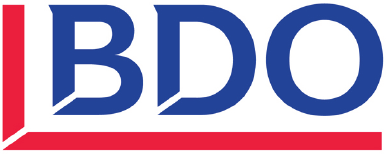 Our OutputsFor the year ended 30 June 2018NOTES	2018	2017Revenue	Surplus/(Deficit) for the Year	(2,153)	69,876As at 30 June 2018NOTES	30 JUN 2018	30 JUN 2017Assets	Current Assets	Total Assets	334,934	331,786Liabilities	Current Liabilities	Total Liabilities	159,789	167,915Net Assets	175,146	163,871Accumulated  Funds	Cash BasisNOTES	2018	2017Statement of Cash Flows	Cash Flows from Operating Activities	Total Cash Flows from Operating Activities	(3,993)	79,448Cash Flows from Investing and Financing Activities	 Cash was received from	Total Cash Flows from Investing and Financing Activities	(2,682)	-Net Increase/(Decrease) in Cash	(6,675)	79,448Opening Cash Balance	Closing Cash Balance	Basis of PreparationThese financial statements have been prepared for Disabled Persons Assembly (NZ) Incorporated. This includes Disabled Persons Assembly (NZ) Incorporated's National office and all of its regional branches.The entity has elected to apply PBE SFR-A (NFP) Public Benefit Entity Simple Format Reporting - Accrual (Not-For-Profit) on the basis that it does not have public accountability and has total annual expenses equal to or less than $2,000,000. All transactions in the Performance Report are reported using the accrual basis of accounting. The Performance Report is prepared under the assumption that the entity will continue to operate in the foreseeable future.Presentation CurrencyThe Performance Report is presented in New Zealand dollars (NZ$) and all values are rounded to the nearest NZ$.Revenue RecognitionDonations and grants with no "use or return" condition attached are recorded as revenue when cash is received.Donations and grants with a "use or return" condition attached are recorded as a liability when cash is received, and as the conditions are met the liability is reduced and revenue is recorded.Fees and subscriptions from members are recorded evenly over the period the item is provided, or where the value varies recorded proportionally on the basis of value in relation to total estimated value. Membership with the assembly is on a voluntary basis.Provision of services are recognised on a stage of completion basis. Interest income is recorded as it is earned.Bank Accounts and CashBank accounts and cash in the Statement of Cash Flows comprise cash balances and bank balances (including short term deposits) with original maturities of 90 days or less.Trade ReceivablesTrade receivables are initially measured at the amount owed. When it is likely that the amount owed, or some portion, will not be collected, an impairment adjustment is recorded. Interest charged on overdue amounts are added to the individual debtor balance.Comparative figuresThe 2017 figures presented for the year ended 30 June 2017 include Disabled Persons Assembly’s regional branches’ activities. These figures are audited.Statement of Accounting PoliciesProperty, Plant and EquipmentItems of property, plant and equipment are initially recognised at cost. Historic cost includes items of expenditure directly attributable to the acquisition of assets and includes the cost of replacements that are eligible for capitalisation when these are incurred.All of the entity’s items of property plant and equipment are subsequently measured in accordance with the cost model. All other repairs and maintenance expenditure is recognised in the Statement of Financial Performance as incurred.Depreciation is calculated on a diminishing value and straight line basis over the depreciation rates and estimated useful life of the asset. The following depreciation rates and estimated useful lives have been used:Furniture and fittings	3 - 10 years or 18% DV Computer equipment		3 - 4 years or 40% - 50% DVWebsite	4 yearsAn item of property, plant and equipment or investment property is derecognised upon disposal or when no further future economic benefits are expected from its use or disposal. Any gain or loss arising on derecognition of the asset (calculated as the difference between the net disposal proceeds and the carrying amount of the asset) is included in the Statement of Financial Performance in the year the asset is derecognised.Goods and Services Tax (GST)The entity is registered for GST. All amounts are stated exclusive of goods and services tax (GST) except for accounts payable and accounts receivable which are stated inclusive of GST. Only the National Office and the Palmerston North regional branch are GST registered.Income TaxAs a registered charity under the Charities Act 2005, Disabled Persons Assembly (NZ) Inc is wholly exempt from New Zealand income tax under sections CW41 and CW42 of the Income Tax Act 2007.Changes in Accounting PoliciesThere have been no changes in accounting policies. All accounting policies have been applied consistently throughout the year.Notes to the Performance ReportDisabled Persons Assembly (NZ) Inc. For the year ended 30 June 20182018	2017Analysis of Revenue	Donations, fundraising and other similar revenue	Fees, subscriptions and other revenue from members	Revenue from providing goods or services	Interest, dividends and other investment revenue	Other revenue	2018	2017Analysis of Expenses	Bank accounts and cash	Bank accounts and cash	Total Property, plant and equipment	8,326	20,00712. Hire purchase loan	The National Office of Disabled Persons Assembly (NZ) has a long term lease on premises occupied at 173-175 Victoria Street, Wellington. The annual rent is $15,984 and the lease runs from 1 July 2016 to 30 June 2019.The National Office of Disabled Persons Assembly (NZ) has a photocopier lease agreement with Konica Minolta Business Solutions New Zealand Limited which commenced 26 June 2015 for a term of 60 months. The minimum agreed monthly amount is $850.Contingent Liabilities and GuaranteesThere are no contingent liabilities or guarantees as at 30 June 2018 (last year - nil).Related PartiesDPA NZ paid $4,814 to Pati Umaga (former National President) in respect of his services rendered to DPO Coalition (meeting fees and mileage) and costs incurred for Pasefika Disabled Persons Leadership Programme (meals and transport for programme participants) (last year - $5,900)DPA NZ paid $58,238 to Gary Williams (former National Operations Manager), via Kanohi Ki Te Kanohi Limited, in respect of his services rendered to DPA NZ and other reimbursements (last year - nil).Historical InformationThere are no comparative figures available for other social media followers as at 30 June 2017, as such no historical information has been provided for this output in the Statement of Service Performance.Events After the Balance DateOn 31 October 2018, DPA NZ received $19,934 (GST incl.) from Leasing Solutions as a refund for overpayment of leasing costs over the preceding six years. As at balance date, a $18,811 receivable has been recognised in sundry debtors, with $2,930 offset against current year printing and stationery costs, $2,454 recorded to GST, and $13,428 recognised through equity as a prior period adjustment. The remaining $1,123 (GST incl.) of the refund will be recognised as income in the 2019 financial year.There were no other events that have occurred after the balance date that would have a material impact on the Performance Report.3Auditor's Report6Entity Information7Approval of Performance Report8Statement of Service Performance10Statement of Financial Performance11Statement of Financial Position12Statement of Cash Flows13Statement of Accounting Policies15Notes to the Performance ReportOutput 1 -2018 (actual)2017 (actual)Number of government/select committee submissions1110Number of meetings with government agencies48 (MOH)24 (MOH)25 (ODI)7 (ODI)3 (HRC)2 (HRC)3 (MSD)3 (EDUC)2 (Te Pou)1 (ACC)2 (ACC)2 (DPMC)1 (MBIE)1   (PCO)1 (MBIE)1 (SIA)Number of meetings with disability organisations1266Number of cross sector meetings1537Output 2 -2018 (actual)2017 (actual)Participation in international fora51Reports to international bodies32Output 3 -2018 (actual)2017 (actual)Number of Kaituitui engaged54Output 4 -2018 (actual)2017 (actual)Facebook Followers1107797Other social media followers (Twitter, Instagram)254 (Twitter)64 (Instagram)-Number of newsletters (Information Exchange) sent4043Media stories DPA is quoted in107Donations, fundraising and other similar revenueDonations, fundraising and other similar revenue128,6505,092Fees, subscriptions and other revenue from membersFees, subscriptions and other revenue from members13,0332,640Revenue from providing goods or servicesRevenue from providing goods or services1536,876606,485Interest revenueInterest revenue1320525Other revenueOther revenue132,61340,804Total RevenueTotal Revenue601,493655,546Expenses	Expenses	Expenses	Expenses	Expenses	Employee related costs2285,235254,442Costs related to providing goods or service2318,410331,228Total Expenses603,646585,670Bank accounts and cashBank accounts and cash3272,150279,888Debtors and prepaymentsDebtors and prepayments451,55731,424Other current assetsOther current assets52,901466Total Current AssetsTotal Current Assets326,608311,779Non-Current  Assets	Non-Current  Assets	Non-Current  Assets	Non-Current  Assets	Non-Current  Assets	Property, plant and equipment68,32620,007Total Non-Current Assets8,32620,007Credit cards72501,313Creditors and accrued expenses845,44647,783Goods and services tax23,3358,349Employee costs payable924,33317,189Unused donations and grants with conditions1066,02592,481Other current liabilities11400800Total Current Liabilities159,789167,915Accumulated surpluses or (deficits)13175,146163,871Total Accumulated Funds175,146163,871Cash was received from	Cash was received from	Cash was received from	Cash was received from	Donations, fundraising and other similar receiptsDonations, fundraising and other similar receipts28,6505,092Fees, subscriptions and other receipts from membersFees, subscriptions and other receipts from members3,0332,640Receipts from providing goods or servicesReceipts from providing goods or services535,907642,574Interest, dividends and other investment receiptsInterest, dividends and other investment receipts320525Goods and services tax receivedGoods and services tax received12,972-Total Cash was received fromTotal Cash was received from580,882650,831Cash was applied to	Cash was applied to	Cash was applied to	Cash was applied to	Payments to suppliers(307,844)(311,345)Payments to employees(277,031)(257,395)Goods and services tax paid-(2,643)Other payments--Total Cash was applied to(584,875)(571,383)Bank accounts and cash279,888199,555Credit cards(1,313)(428)Total Opening Cash Balance278,575199,127Bank accounts and cash272,150279,888Credit cards(250)(1,313)Total Closing Cash Balance271,900278,575Donations2,3985,092Bequests26,252-Total Donations, fundraising and other similar revenue28,6505,092Subscriptions3,0332,640Total Fees, subscriptions and other revenue from members3,0332,640Government contracts302,500309,083Grants - Todd Foundation43,47865,217Grants - Other190,898232,184Total Revenue from providing goods or services536,876606,485Interest received320525Total Interest, dividends and other investment revenue320525Other income32,61340,495Gain on disposal of assets-309Total Other revenue32,61340,804Volunteer and employee related costs	Volunteer and employee related costs	Volunteer and employee related costs	Volunteer and employee related costs	Salaries and wages - DPASalaries and wages - DPA285,235254,442Total Volunteer and employee related costsTotal Volunteer and employee related costs285,235254,442Costs related to providing goods or services	Costs related to providing goods or services	Costs related to providing goods or services	Costs related to providing goods or services	ACC levies418987Accommodation and travel52,04949,424Accounting fee33,44915,309Administration fee2,06115,094Advertising1,915132AGM/conference expenses5,4232,380Audit fee16,23514,025Bank charges242237Base contractors' fees10,94723,881Branch expenses11,95213,664Car park and parking223-Catering and meals6,2774,413Computer expenses3,0633,145Depreciation13,97328,652General expenses13,55220,334Insurance1,4016,238Kohas/Gifts/donations2,181-Lease / hire of equipment2,0475,553Legal and professional fees54,84451,489Meetings7,2582,209Loss on disposal of asset390-Postage and couriers1601,403Printing and stationery17,83817,713Publicity and annual report4,6715,322Rent31,07323,963Subscriptions and publications10,1446,971Support4,3464,956Telecommunications8,65112,135Website and internet1,6271,598Total Costs related to providing goods or services318,410331,22820182017National office176,079208,332Ashburton21,6771,929Christchurch23,73829,885Dunedin12,9106,703Gisborne1,4261,834Hutt Valley587779Palmerston North21,82813,662Southland2,3302,282Taranaki1,8772,359Tauranga (WBOP)7,8369,121Waikato1,8623,000Total Bank accounts and cash272,150279,888201820174. Debtors	Debtors	4. Debtors	Debtors	4. Debtors	Debtors	4. Debtors	Debtors	Trade debtors32,74631,423Sundry debtors18,811-Total Debtors51,55731,424201820175. Other current assets	Other current assets	5. Other current assets	Other current assets	5. Other current assets	Other current assets	5. Other current assets	Other current assets	Employee loan-466Prepayments2,901-Total Other current assets2,901466201820176. Property, plant and equipment	Computer  Equipment	6. Property, plant and equipment	Computer  Equipment	6. Property, plant and equipment	Computer  Equipment	6. Property, plant and equipment	Computer  Equipment	At costAt cost46,68744,395Accumulated depreciationAccumulated depreciation(42,859)(38,383)Total Computer EquipmentTotal Computer Equipment3,8286,012Furniture and Fittings	Furniture and Fittings	Furniture and Fittings	Furniture and Fittings	At costAt cost17,46817,468Accumulated depreciationAccumulated depreciation(13,791)(12,733)Total Furniture and FittingsTotal Furniture and Fittings3,6774,735Website	Website	Website	Website	At cost78,94778,947Accumulated depreciation(78,126)(69,687)Total Website8219,2607. Credit cards	Credit cards	7. Credit cards	Credit cards	7. Credit cards	Credit cards	7. Credit cards	Credit cards	7. Credit cards	Credit cards	National office2501,313Total Credit cards2501,313201820178. Creditors and accrued expenses	Creditors and accrued expenses	8. Creditors and accrued expenses	Creditors and accrued expenses	8. Creditors and accrued expenses	Creditors and accrued expenses	8. Creditors and accrued expenses	Creditors and accrued expenses	8. Creditors and accrued expenses	Creditors and accrued expenses	Accrued expenses29,76223,851Trade creditors15,68523,932Total Creditors and accrued expenses45,44647,783201820179. Employee costs payable	Employee costs payable	9. Employee costs payable	Employee costs payable	9. Employee costs payable	Employee costs payable	9. Employee costs payable	Employee costs payable	9. Employee costs payable	Employee costs payable	Provision for holiday pay24,33317,189Total Employee costs payable24,33317,1892018201710. Unused donations and grants with conditions	10. Unused donations and grants with conditions	10. Unused donations and grants with conditions	10. Unused donations and grants with conditions	10. Unused donations and grants with conditions	AOK/Think Differently contract (MSD contract no. 323091)AOK/Think Differently contract (MSD contract no. 323091)33,38433,384Pasefika Disabled Leadership Programme (Te Pou Contract)Pasefika Disabled Leadership Programme (Te Pou Contract)-19,279New Zealand Lotteries grantNew Zealand Lotteries grant8,84291Capability Investment Resource contract (MSD contract no. 323442)Capability Investment Resource contract (MSD contract no. 323442)6,68618,419Blogg Charitable TrustBlogg Charitable Trust-789The Southern TrustThe Southern Trust-4,690Christchurch City CouncilChristchurch City Council10,85015,830Rehab Welfare TrustRehab Welfare Trust621-Rata FoundationRata Foundation192-Bendigo Valley Sports and Charity FoundationBendigo Valley Sports and Charity Foundation1,050-Dunedin City CouncilDunedin City Council4,400-Total Unused donations and grants with conditionsTotal Unused donations and grants with conditions66,02592,4812018201711. Other current liabilities	Spark phones11. Other current liabilities	Spark phones11. Other current liabilities	Spark phones352800Expense Claims UnpaidExpense Claims UnpaidExpense Claims Unpaid48-Total Other current liabilitiesTotal Other current liabilitiesTotal Other current liabilities400800Hire purchase - Spark phones	Hire purchase - Spark phones	Hire purchase - Spark phones	Hire purchase - Spark phones	Hire purchase - Spark phones	No later than 1 year352800Later than 1 year--Total Hire purchase - Spark phones3528002018201713. Accumulated Funds	13. Accumulated Funds	13. Accumulated Funds	13. Accumulated Funds	13. Accumulated Funds	Prior period adjustmentPrior period adjustment13,428-Accumlated surpluses or (deficits) for the yearAccumlated surpluses or (deficits) for the year(2,153)69,876Retained earningsRetained earnings163,87193,995Total Accumulated FundsTotal Accumulated Funds175,146163,8712018201714.  Commitments	Commitments to lease or rent assets	14.  Commitments	Commitments to lease or rent assets	14.  Commitments	Commitments to lease or rent assets	14.  Commitments	Commitments to lease or rent assets	14.  Commitments	Commitments to lease or rent assets	Current (less than twelve months)Current (less than twelve months)Current (less than twelve months)26,18426,184Non Current (later than twelve months)Non Current (later than twelve months)Non Current (later than twelve months)10,20036,384Total Commitments to lease or rent assetsTotal Commitments to lease or rent assetsTotal Commitments to lease or rent assets36,38462,568